Irregular verbs in the Present Tense: The verbs below do not follow the regular verb endings and must be learnt separately. 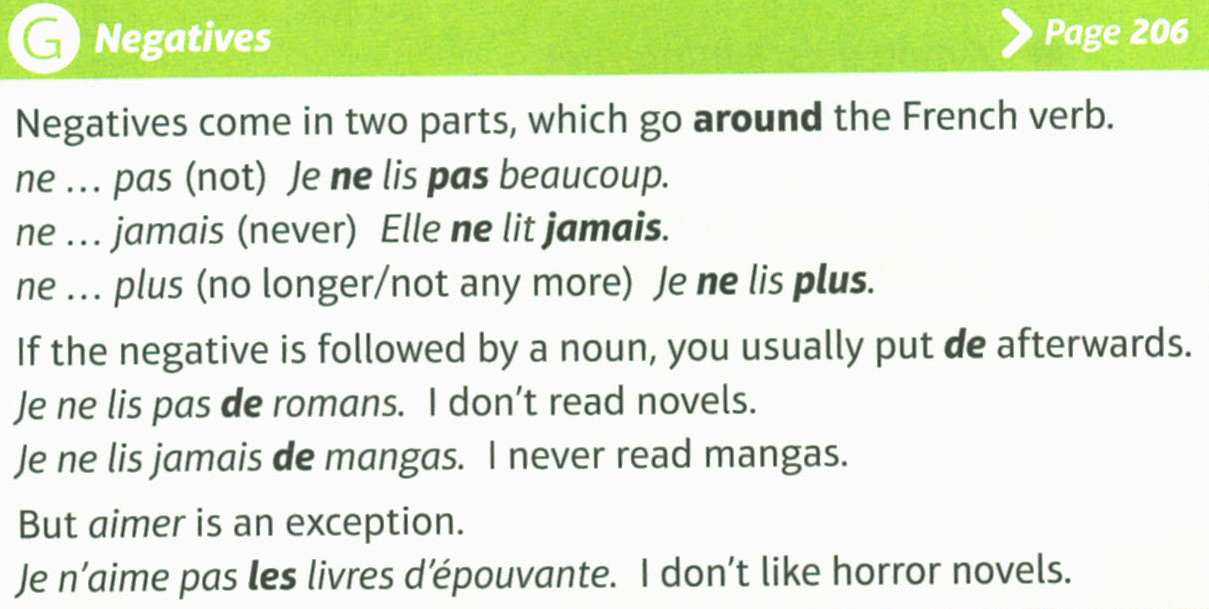 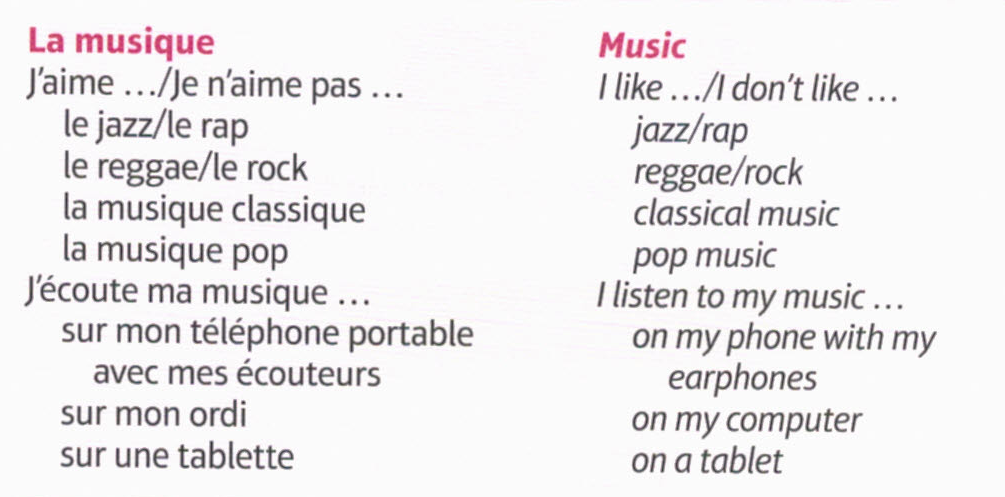 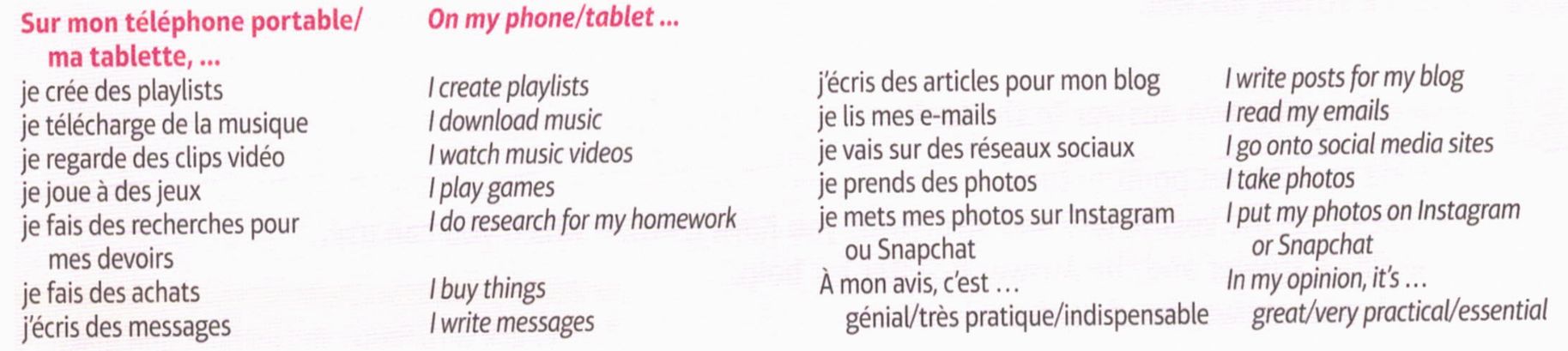 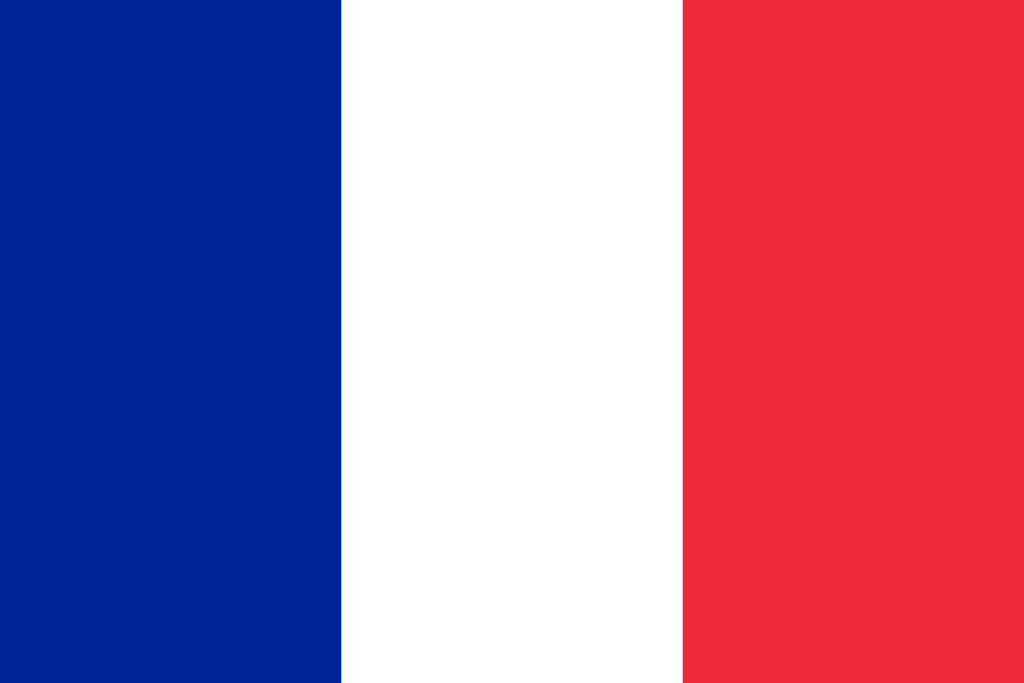 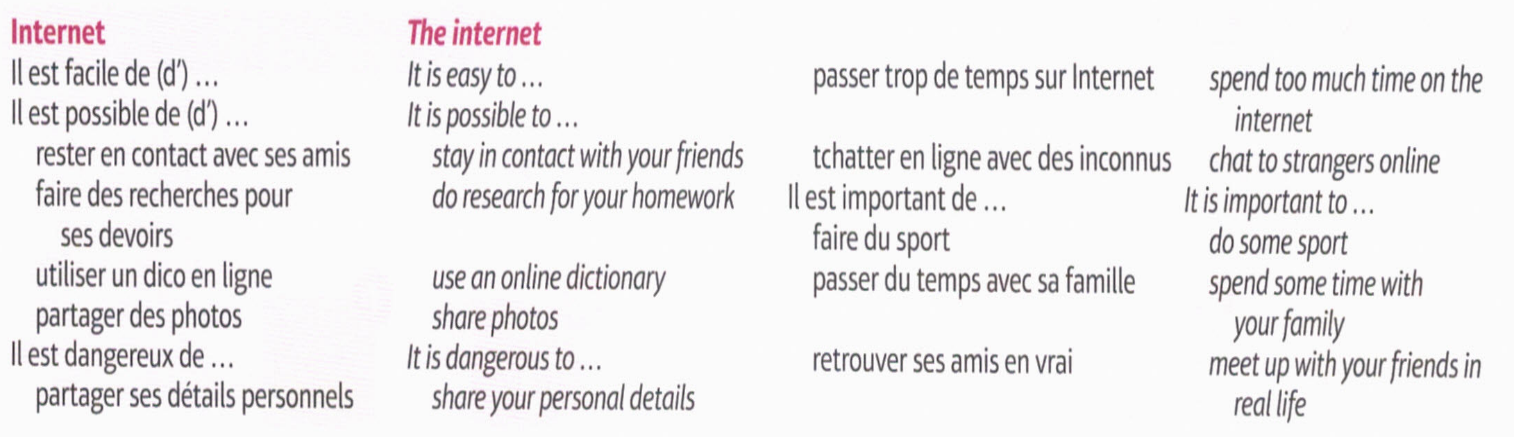 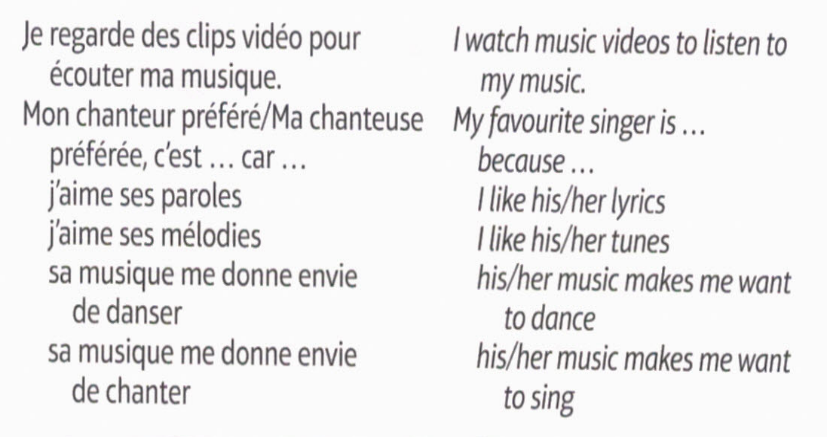 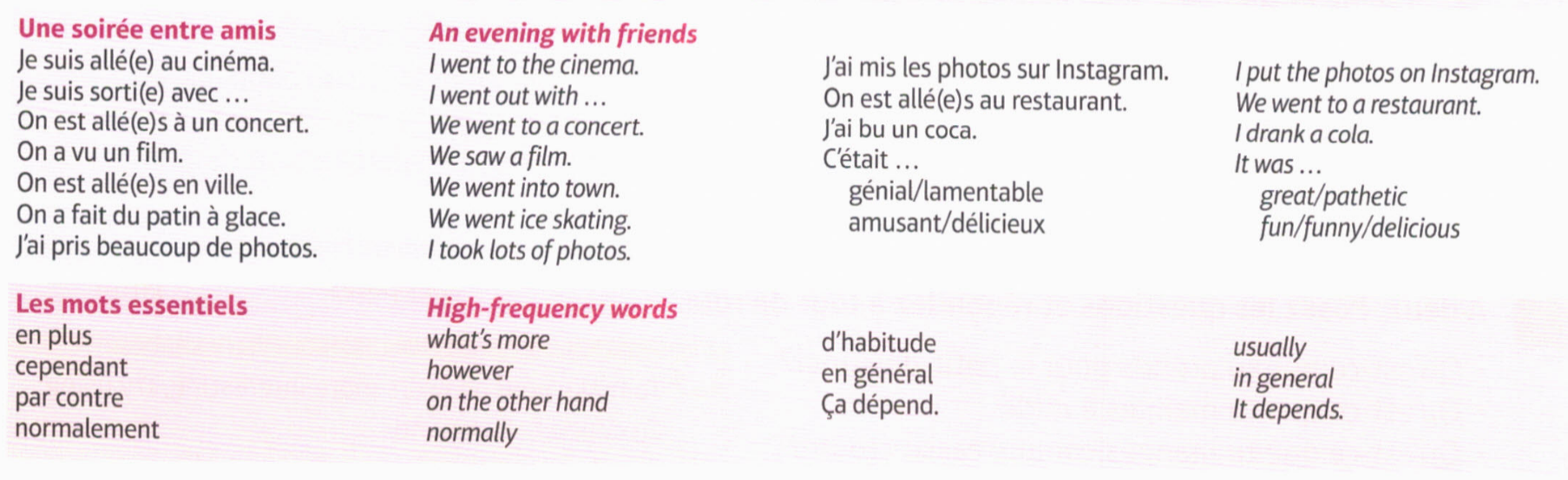 